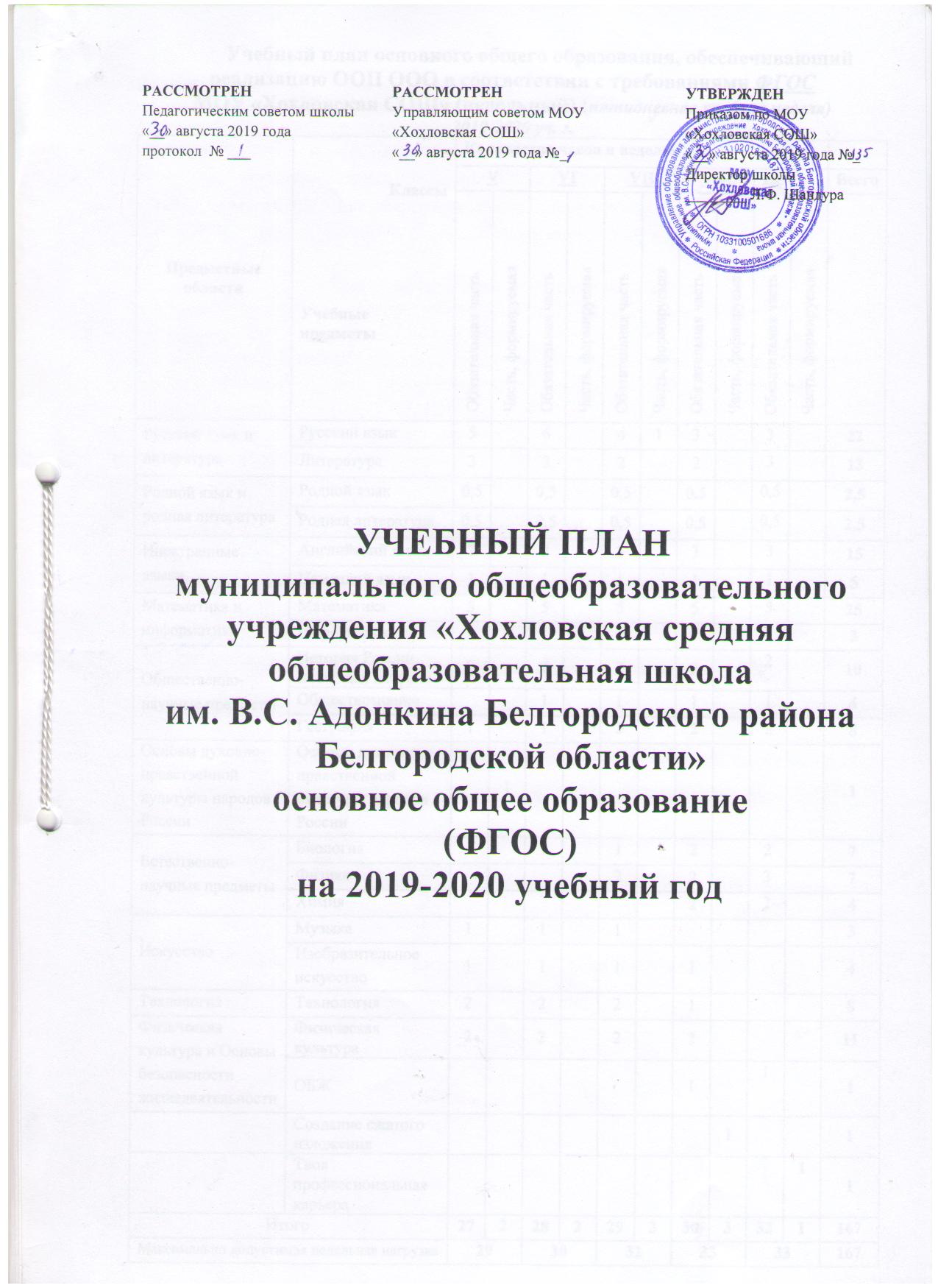 ОСНОВНОЕ ОБЩЕЕ ОБРАЗОВАНИЕПояснительная запискак учебному плану  V- VIII-х классов муниципального общеобразовательного учреждения«Хохловская средняя общеобразовательная школа им. В.С. Адонкина Белгородского района Белгородской области»Общая характеристика учебного планаВ связи с тем, что школа является общеобразовательной, учебный план направлен на реализацию следующих целей: - создание благоприятных условий для интеллектуально-нравственного развития учащихся школы путем удовлетворения потребностей обучающихся в самообразовании;- формирование общей культуры личности обучающихся на основе усвоения минимума содержания образовательных программ, их адаптации к жизни в обществе, создание основы для осознанного выбора и последующего освоения профессиональных образовательных программ;- обеспечение широкой образовательной подготовки учащихся, подготовки их к получению высшего образования, создание условий для развития индивидуальных способностей каждого ребенка;- построение основного и дополнительного образования на основе принципов здоровьесбережения, формирование представлений о здоровом образе жизни как о принципиальном элементе интеллектуально-нравственной культуры учащихся школы;  Учебный план определяет:Перечень учебных предметов, обязательных для изучения на данном уровне обучения, по которым проводится итоговая аттестация выпускников
этого уровня или оценка их образовательных достижений по итогам
учебного года; распределение минимального учебного времени между   отдельными   образовательными   областями   и   учебными предметами;распределение       учебного       времени       между       федеральным,
региональным    компонентом    и    компонентом    образовательного
учреждения максимальный объем аудиторной нагрузки обучающихся;показатели финансирования (в часах).ОСНОВНОЕ ОБЩЕЕ ОБРАЗОВАНИЕФГОС ОООФедеральный уровень- Конституция Российской Федерации (ст.43);- Федеральный  Закон от 29.12.2012 № 273-ФЗ «Об образовании в Российской Федерации» (в редакции Федеральных законов от 07.05.2013г. № 99-ФЗ, от 07.06.2013г. №120-ФЗ, от 02.07.2013г. № 170-ФЗ, от 23.07.2013г. №203-ФЗ, от 25.11.2013г. №317-ФЗ, от 03.02.2014г. № 11-ФЗ, от 03.02.2014г. № 15-ФЗ, от 05.05.2014г.  № 84-ФЗ, от 27.05.2014г. № 135-ФЗ, от 04.06.2014г. №148-ФЗ, от 28.06.201г. №182-ФЗ, от 21.07.2014г. №216-ФЗ, от 21.07.2014г. № 256-ФЗ,от 21.07.2014г. № 262-ФЗ, от 31.12.2014г. № 489-ФЗ, от 31.12.2014г. № 500-ФЗ,от 31.12.2014г. № 519-ФЗ, от 29.06.2015г. №160-ФЗ, от 29.06.2015г. № 198-ФЗ,от 13.07.2015г. № 213-ФЗ, от 13.07.2015г. № 238-ФЗ, от 14.12.2015г. № 370-ФЗ ,от 29.12.2015г. № 388-ФЗ, от 29.12.2015г. № 389-ФЗ, от 29.12.2015г. № 404-ФЗ,от 30.12.2015г. №458-ФЗ,от 02.03.2016г. № 46-ФЗ, с изменениями, внесенными Федеральными законами от 04.06.2014г. №145-ФЗ,от 06.04.2015г.  № 68-ФЗ).- Порядок  организации и осуществления образовательной деятельности по основным общеобразовательным программам начального общего, основного общего и среднего общего образования (утвержден приказом Минобрнауки РФ от 30 августа 2013 года №1015, с изменениями от 17 июля 2015 года №734);- Санитарно-эпидемиологические требования к условиям и организации обучения в общеобразовательных учреждениях СанПиН 2.4.2.2821-10 (утверждены Постановлением Главного государственного санитарного врача РФ от 29 декабря 2010 года №189,  с изменениями от 29.06.2011 г. № 85, от 25.12.2013 № 72, от 24.11.2015 № 81);- Федеральная целевая программа развития образования на 2016-2020 годы (утверждена Постановлением Правительства Российской Федерации от 23 мая 2015 года №497);- Стратегия развития воспитания в Российской Федерации на период до 2025 года  (утверждена  Распоряжением Правительства РФ от 29. Мая 2015 года №996-р);- Концепция преподавания русского языка и литературы в Российской Федерации (утверждена  Распоряжением Правительства РФ от 9 апреля 2016 года №637-р);- Концепция Федеральной целевой программы «Русский язык» на 2016-2020 годы (утверждена  распоряжением Правительства Российской Федерации  от 20 декабря . № 2647-р);- Федеральная целевая программа «Русский язык» на 2016-2020 годы (утверждена Постановлением правительства Российской Федерации от 20 мая 2015 года №481, в редакции изменений  от 02 апреля 2016 года № 264);- Концепция нового учебно-методического комплекса по отечественной истории (http://rushistory.org/?page_id=1800);- Концепция развития математического образования в Российской Федерации (утверждена распоряжением Правительства России от 24 декабря 2013 года № 2506-р);- Приказ Минпросвещения России от 28 декабря 2018 № 345 «О федеральном перечне учебников, рекомендованных к использованию при реализации имеющих государственную аккредитацию образовательных программ начального общего, основного общего, среднего общего образования»-Приказ Минпросвещения России от 8 мая 2019 № 233 «О внесении изменений в федеральный перечень учебников, рекомендованных к использованию при реализации имеющих государственную аккредитацию образовательных программ начального общего, основного общего, среднего общего образования, утвержденнй приказом Министерства просвещений Российской Федерации от 28 декабря 2018 г. № 345».- Стратегия развития физической культуры и спорта в Российской Федерации на период до 2020 года (утверждена Распоряжение Правительства  Российской федерации от  7 августа 2009 года №1101-р);- Перечень организаций, осуществляющих выпуск учебных пособий, которые допускаются к использованию при реализации имеющих государственную аккредитацию образовательных программ начального общего, основного общего, среднего общего образования (утвержден приказом Министерства образования и науки РФ от 09 июня 2016 года № 699).- Федеральный государственный образовательный стандарт основного общего образования (утвержден приказом Минобрнауки РФ от  17 декабря 2010 года №1897,  в редакции приказов  от 29.12.2014г. №1644, от 31.12.2015г. №1577); - Федеральный базисный учебный план и примерные учебные планы  для образовательных учреждений Российской Федерации, реализующих программы общего образования (утвержден приказом Минобразования РФ от 30 августа 2010 г.№889, от 3 июня 2011 г.№1994, 1 февраля 2012 г. №74).Региональный уровень:- Закон  Белгородской области «Об образовании в Белгородской области» (принят Белгородской областной Думой от 31.10.2014 № 314);- Стратегия развития дошкольного, общего и дополнительного образования Белгородской области на 2013-2020 гг. (утверждена Постановлением Правительства Белгородской области от 28 октября 2013 года № 431-ПП) - Постановление правительства Белгородской обл. от 30.12.2013 № 528-пп «Об утверждении государственной программы Белгородской области «Развитие образования Белгородской области на 2014-2020 годы»Инструктивные и  методические материалы:- Примерная основная образовательная программа основного общего образования (одобрена Федеральным научно-методическим объединением по общему образованию, протокол заседания от 8 апреля 2015г. №1/15,  в редакции протокола № 3/15 от 28.10.2015 федерального учебно-методического объединения по общему образованию);- Письмо Минобрнауки России от 12.05.2011 г. №03-296 «Об организации внеурочной деятельности при введении федерального государственного образовательного  стандарта общего образования»;- Письмо Министерства образования и науки Российской Федерации от 14 декабря 2015 года № 09-3564 «О внеурочной деятельности и реализации дополнительных общеобразовательных программ»;- Письмо Минобрнауки России от 25 мая 2015 года №08-761 «Об изучении предметных областей: «Основы религиозных культур и светской этики» и «Основы духовно-нравственной культуры народов России».- инструктивно-методические письма ОГАОУ ДПО БелИРО об организации образовательной деятельности и о преподавании учебных предметов в общеобразовательных организациях Белгородской области в 2019-2020 учебном годуМуниципальный уровень- Муниципальная программа «Развитие образования Белгородского района на 2014-2020 годы» (утверждена постановлением администрации Белгородского района от 31 марта 2015 года № 26)Уровень общеобразовательного учреждения Устав МОУ «Хохловская СОШ»Программа развития МОУ «Хохловская СОШ»Основная образовательная программа основного общего образования МОУ «Хохловская СОШ»;Локальные акты МОУ «Хохловская СОШ».Основное общее образование направлено на становление и формирование личности обучающегося (формирование нравственных убеждений, эстетического вкуса  и здорового образа жизни, высокой культуры межличностного и межэтнического общения, овладение основами наук, Государственным языком Российской Федерации, навыками умственного и физического труда, развитие склонностей, интересов, способности к социальному самоопределению) (ст.66 Федерального  закона РФ №273-ФЗ).Учебный план состоит из двух частей: обязательной части и части, формируемой участниками образовательных отношений.В целях обеспечения индивидуальных потребностей обучающихся часть учебного плана, формируемая участниками образовательного процесса, предусматривает:-увеличение учебных часов, предусмотренных на изучение отдельных предметов обязательной части; -введение специально разработанных учебных курсов, обеспечивающих интересы и потребности участников образовательного процесса, в том числе этнокультурные;-учебные занятия для углубленного изучения отдельных обязательных учебных предметов (при условии наличия соответствующих программ); -учебные занятия, обеспечивающие различные интересы обучающихся;-учебные занятия, направленные на реализацию региональных особенностей содержания образования.Учебный план для V-IX классов ориентирован на 5-летний нормативный срок освоения государственных образовательных программ основного общего образования и ориентирован на 35 недель в год (включая промежуточную аттестацию).Продолжительность урока во всех классах 45 минут.Учебный план основного общего образования обеспечивает введение в действие и реализацию требований Стандарта, определяет общий объём нагрузки и максимальный объём аудиторной нагрузки обучающихся, состав и структуру обязательных предметных областей по классам (годам обучения). Особенности обязательной (инвариантной) части учебного планаОбязательная часть примерного учебного плана определяет состав учебных предметов обязательных образовательных областей, и учебное время, отводимое на их изучение по классам (годам) обучения.Обязательная часть примерного учебного плана представлена восьмью предметными областями; русский язык и литература (русский язык, литература)родной язык и родная литература (родной язык (русский), родная литература (русская))иностранные языки (иностранный язык (английский), второй иностранный язык (немецкий).общественно-научные предметы (История России. Всеобщая история, обществознание, география);математика и информатика (математика, информатика)физическая культура и основы безопасности жизнедеятельности (физическая культура,ОБЖ).основы духовно-нравственной культуры народов России (основы духовно-нравственной культуры народов России);естественно-научные предметы (биология, физика, химия);искусство (изобразительное искусство, музыка);технология (технология);Для обучающихся V-VIII-х классов предметные области и учебные предметы представлены в следующем порядке:Предметная область «Русский язык и литература» представлена предметами:«Русский язык» в V-VI-м классах по 5 и 6 часов в неделю соответственно, в VII классе 5 часов (4 ч из обязательной части и 1 ч из части, формируемой участниками образовательных отношений), в VIII-IX классе по 3 ч.«Литература» в V-VI, IX -м классах по 3 часа в неделю, в VII-VIII классах по 2 часа в неделю.Предметная область «Родной язык и родная литература» представлены предметами «Родной язык (русский), «Родная литература (русская)» по 0,5 часов в неделю по каждому предмету в 5-9 классах. В 2019-2020 у.г. в первом полугодии обучающиеся изучают предмет «Родной язык (русский), изучение предмета «Родная литература (русская)» будет реализовано во втором полугодии.Предметная область «Иностранные языки» представлена предметом «Иностранный язык (английский)» по 3 часа в неделю, «Второй иностранный язык (немецкий язык)» в V-VI классах по 1 ч из обязательной части и в IX классе 2 ч (по 1 часу из обязательной части и части, формируемой участниками образовательных отношений), Предметная область «Математика и информатика» представлена учебными предметами: «Математика» в V- IX-м классах (по 5 часов в неделю),  «Информатика» в VII- IX классах по 1 часу в неделю.Предметная область  «Общественно-научные предметы» представлена предметами:«История России. Всеобщая история» по 2 часа в неделю;«Обществознание» по 1 часу в неделю в VI-IX классах;«География» в V-VI классах по 1 часу в неделю, в VII-IX классах по 2 часа в неделю.В рамках предметной области «Основы духовно-нравственной культуры народов России» осуществляется изучение предмета «Основы духовно-нравственной культуры народов России» в объёме 1 час в неделю.Предметная область «Естественно-научные предметы» представлена предметами:«Биология» в V-VI по 1 часу в неделю, в VII классе 2 часа в неделю (1 ч из части, формируемой участниками образовательных отношений), в VIII-IX классах по 2 часа в неделю;«Физика» в VII-VIII классах 2 часа в неделю, в IX классе 3 ч. Предметная область «Искусство» представлена по 1 часу в неделю учебными предметами «Изобразительное искусство» в V-VII классах и «Музыка» в V-VIII классах.Предметная область «Технология» представлена предметом «Технология» по 2 часа в неделю в 5-8 классах.Предметная область «Физическая культура» представлена учебным предметом «Физическая культура» в V-VII, IX классах по 2 часа в неделю, в VIII-м классе 3 часа в неделю (3-й час будет реализован из части, формируемой участниками образовательных отношений). Особенности части, формируемой участниками образовательного процессаВремя, отводимое на данную часть, использовано:Часть учебного плана, формируемая участниками образовательных отношений, определяет время, отводимое на изучение содержания образования, обеспечивающего реализацию интересов и потребностей обучающихся, их родителей (законных представителей), педагогического коллектива образовательной организации и распределены с учетом запросов участников образовательных отношений:обучающихся и их родителей (законных представителей) – результаты  анкетирования;педагогов-предметников школьных методических объединений (предложения по формированию части учебного плана, формируемой участниками образовательных отношений).Часы части учебного плана, формируемой участниками образовательных отношений, согласованы с Управляющим советом.учебном плане 5-9 классов, часть учебного плана, формируемая участниками образовательных отношений составляет:по 1 часу в неделю  в 5-6, 8-9 классах, 2 часа в 7 классе.Часы части учебного плана, формируемой участниками образовательных отношений, распределены на изучение предметов, обязательных для освоения всеми обучающимися класса:- учебный предмет «Основы духовно-нравственной культуры народов России» изучается в объѐме 1 часа в неделю в 5 классе;- добавлен 1 час на изучение предмета «Русский язык» в 6 классе с целью выполнения программы;- добавлен 1 час на изучение предмета «Биология» в 7 классе с целью выполнения программы;добавлен 1 час на изучение предмета «Физическая культура» в 8 классе.с целью освоения Основной образовательной программы основного общего образования добавлен 1 час на изучение предмета «Второй иностранный язык (немецкий)» в 9  классе.Этнокультурные интересы обучающихся в соответствии с требованиями ФГОС ООО  (п .18.3.1. Стандарта в редакции приказов Минобрнауки России от 29 декабря 2014 года №1644, от 31.12.2015г. №1577) реализуются через включение в содержание общеучебных предметов материалов интегрированного курса «Белгородоведение», который предполагает, прежде всего, ориентацию на развитие гражданина, патриота, высокоразвитой личности, которая в свое личное прошлое, настоящее и будущее включает и историческое прошлое родного края, культурное наследие региона и будущее своего отечества.  Учебный материал курса распределен по предметным модулям «История», «Биология», «География», «Культура». Учебный план основного общего образования, обеспечивающий реализацию ООП ООО в соответствии с требованиями ФГОСМОУ «Хохловская СОШ» (недельный) (пятидневная учебная неделя)Учебный план основного общего образования, обеспечивающий реализацию ООП ООО в соответствии с требованиями ФГОСМОУ «Хохловская СОШ» (годовой)(пятидневная учебная неделя)Организация промежуточной аттестации обучающихся, реализующих федеральный государственный образовательный стандарт  основного общего образования  (ФГОС ООО) в 2019-2020 учебном годуВ соответствии с Федеральным законом от 29 декабря 2012 г. №273-ФЗ «Об образовании в Российской Федерации» (часть 3 ст. 17 п. 10, ч. 3 ст. 28, ч.3 ст. 34, ч. 1 ст. 58), п. 19.34  рекомендаций письма Министерства образования и науки Российской Федерации от 01.04.2013 г.  № ИР-170/17 «О Федеральном законе «Об образовании в Российской Федерации», Федеральными государственными образовательными стандартами общего образования, Уставом школы промежуточная аттестация учащихся школы на уровне основного общего образования является обязательной.Промежуточная аттестация проводится в соответствии с  Положением о формах, периодичности, порядке текущего контроля и промежуточной аттестации обучающихся МОУ «Хохловская СОШ» (утверждено приказом № 157 от 31.08.2016 г.).Промежуточная аттестация обучающихся V-VIII классов проводится за рамками IV четверти в пределах учебного года (с 27-го по 31-е мая). Промежуточная аттестация обучающихся V-VIII классов является основанием для их перевода в следующий класс.  Решение об утверждении итогов промежуточной аттестации обучающихся принимается педагогическим советом школы. Предметные областиКлассы Учебные предметыКоличество часов в неделюКоличество часов в неделюКоличество часов в неделюКоличество часов в неделюКоличество часов в неделюКоличество часов в неделюКоличество часов в неделюКоличество часов в неделюКоличество часов в неделюКоличество часов в неделюПредметные областиКлассы Учебные предметыVVVIVIVIIVIIVIIIVIIIIXIXВсегоПредметные областиКлассы Учебные предметыОЧЧФУОООЧЧФУОООЧЧФУОООЧЧФУОООЧЧФУООРусский язык и литератураРусский язык56413322Русский язык и литератураЛитература3322313Родной язык и родная литератураРодной язык (русский)0,50,50,50,50,52,5Родной язык и родная литератураРодная литература (русская)0,50,50,50,50,52,5Иностранные языкиИностранный язык (английский)3333315Иностранные языкиВторой иностранный  язык (немецкий)11114Математика и информатикаМатематика5555525Математика и информатикаИнформатика1113Общественно-научные предметыИстория России. Всеобщая история2222210Общественно-научные предметыОбществознание11114Общественно-научные предметыГеография112228Основы духовно-нравственной культуры народов РоссииОсновы духовно-нравственной культуры народов России11Естественно-научные предметыБиология1111228Естественно-научные предметыФизика2237Естественно-научные предметыХимия224ИскусствоМузыка11113ИскусствоИзобразительное искусство1114ТехнологияТехнология222118Физическая культура и Основы безопасности жизнедеятельностиФизическая культура22221211Физическая культура и Основы безопасности жизнедеятельностиОБЖ111ИтогоИтого272282302312321167Максимально допустимая недельная нагрузкаМаксимально допустимая недельная нагрузка29293030323233333333167Предметные областиУчебные предметыКлассыКоличество часов в неделюКоличество часов в неделюКоличество часов в неделюКоличество часов в неделюКоличество часов в неделюКоличество часов в неделюКоличество часов в неделюКоличество часов в неделюКоличество часов в неделюКоличество часов в неделюВсегоПредметные областиУчебные предметыКлассы5 класс5 класс6 класс6 класс7 класс7 класс8 класс8 класс9 класс9 классВсегоПредметные областиУчебные предметыКлассыОЧЧФУОООЧЧФУОООЧЧФУОООЧЧФУОООЧЧФУООВсегоРусский язык и литератураРусский язык15318717119178517102697Русский язык и литератураЛитература85851751175117102425Родной язык и родная литератураРодной язык171717171785Родной язык и родная литератураРодная литература171717171785Иностранные языкиИностранный язык (английский язык)102102102102102510Иностранные языкиВторой иностранный язык (немецкий язык)343434102Математика и информатикаМатематика170170170170170850Математика и информатикаИнформатика343468136Общественно-научные предметыИстория России. Всеобщая история6868686868340Общественно-научные предметыОбществознание34343434136Общественно-научные предметыГеография3434686868272Основы духовно-нравственной культуры народов РоссииОсновы духовно-нравственной культуры народов России3434Естественно-научные предметыБиология686868204Естественно-научные предметыФизика3434343468102306Естественно-научные предметыХимия6868136ИскусствоМузыка34343434136ИскусствоИзобразительное искусство343434102ТехнологияТехнология6868683434272Физическая культура и Основы безопасности жизнедеятельностиФизическая культура6868346834683468442Физическая культура и Основы безопасности жизнедеятельностиОБЖ343468Итого8841029526898610210201021088345338Максимально допустимая недельная нагрузка(5-ти дневная неделя)Максимально допустимая недельная нагрузка(5-ти дневная неделя)986986102010201088108811221122112211225338КлассПредметФормаЧем обусловлен выбор5ТехнологияТестированиепроверка знаний по предмету5ЛитератураТестированиепроверка знаний по предмету6Английский языкКонтрольная работапроверка знаний по предмету6ИзоТестированиепроверка знаний по предмету7ГеографияТестированиепроверка знаний по предмету7МузыкаТестированиепроверка знаний по предмету8ИсторияТестирование проверка знаний по предмету8Физическая культураСдача нормативовпроверка практических навыков8Родной язык (русский)Тестирование проверка знаний по предмету